Муниципальная «Малая предметная олимпиада»по химии для учащихся 8 классаМаксимальное количество баллов – 38.Время выполнения – 90 минут.ШИФР___________________Разрешается к использованию непрограммируемый калькулятор, Периодическая система химических элементов Д.И. Менделеева и таблица растворимости.Задание 1. (18 баллов)Анаграммный кроссвордИз слов, образованных перестановкой букв, составьте названия химических элементов и впишите их в сетку кроссворда.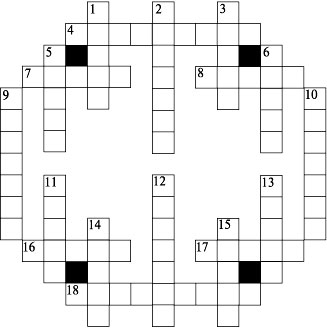 По горизонтали: 4. Нидогалий. 7. Робий. 8. Дирай. 16. Надор. 17. Зицей. 18. Спидрозий.По вертикали: 1. Ликай. 2. Тинапал. 3. Танит. 5. Тирой. 6. Итлий. 9. Доводор. 10. Роледуг. 11. Таста. 12. Боререс. 13. Легий. 14. Дирой. 15. Рицей.ОТВЕТ:По горизонтали: 4. Гадолиний. 7. Борий. 8. Радий. 16. Радон. 17. Цезий. 18. Диспрозий.По вертикали: 1. Калий. 2. Платина. 3. Титан. 5. Торий. 6. Литий. 9. Водород.                 10. Углерод. 11. Астат. 12. Серебро. 13. Гелий. 14. Родий. 15. Церий.Критерии: За каждый правильный ответ по 1 баллу. Итого 18 баллов.Задание 2. (6 баллов)Расшифруйте высказывание М.В. Ломоносова:Y S Ta Ir Na Ne As2 I Cr Y Cu In K Db Os Lu Fe Eu Na Br As2 Tl As4 Tb Eu Sn Re Eu Tc Yb Cd Sn Mg Y Pt Rb Ar K Tm In Si Os Mo.Ответ:  Истинный химик должен быть теоретиком и практиком. Критерии: За каждое верное расшифрованное слово по 1 баллу. Итого 6 баллов. Задание 3. (9 баллов)Относительная плотность одного газа по другому (D) - это отношение молярной массы данного газа к молярной массе того газа, по которому она находится.                                          Mr (воздуха) принять равной 29 г/моль. Какую формулу имеет вещество с относительной плотностью паров по воздуху 2,52, массовая доля углерода в котором равна 65,75%, водорода – 15,06%, азота – 19,18%.Решение:1 балл Mr(вещества)=2,52*29г/моль=73,08 г/моль1 балл M(С)=73,08 г/моль*0,6575= 48,0501г/моль1 балл M(H)=73,08 г/моль*0,1506= 11,005848 г/моль1 балл M(N)=73,08 г/моль*0,1918= 14,016744 г/моль1 балл (C)= 48,0501/12= 4,0041751 балл (Н)= 11,005848/1= 11,0058481 балл (N)= 14,016744/14= 1,0011961 балл ν(С):ν(H): ν(N)=4,004175/1,001196:11,005848/1,001196:1,001196/1,001196 =4:11:11 балл  C4H11NИтого: 9 балловЗадание 4. (5 баллов)К 30 граммам 25% раствора щёлочи добавили 70 грамм 40% раствора такой же щёлочи. Определите раствор какой концентрации получился?Решение:1 балл M1(щёлочи)=30г*0,25=7,5 г1 балл M2(щёлочи)=70г*0,40=28 г1 балл Mобщ(щёлочи)=7,5г + 28 г = 35,5г1 балл Mр-ра = 70г + 30г = 100г1 балл W р-ра=35,5г/100г*100%=35,5%Итого: 5 баллов.1234ИТОГО1869538